Programas y Proyectos de InversiónIndicadores de Resultados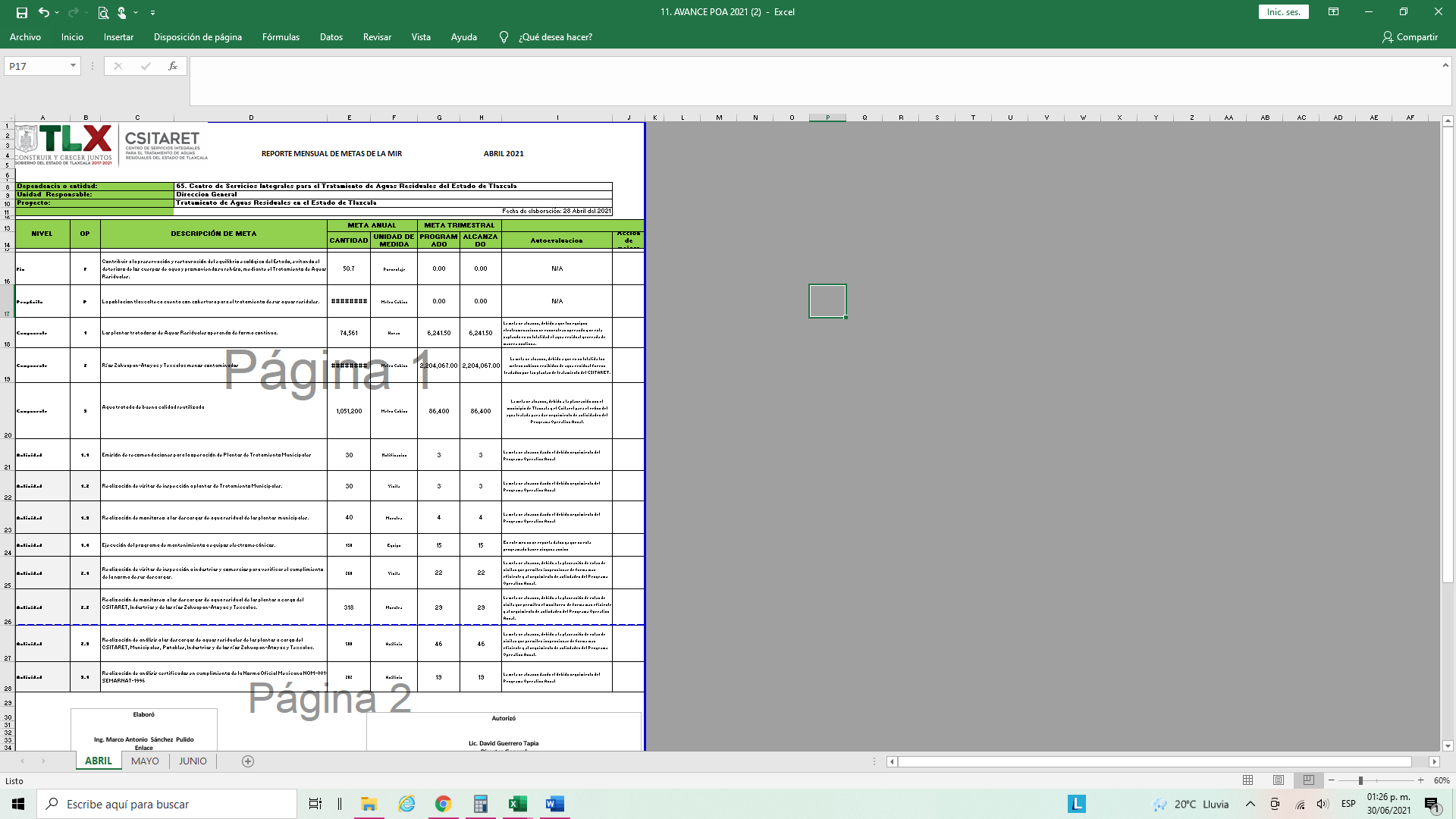 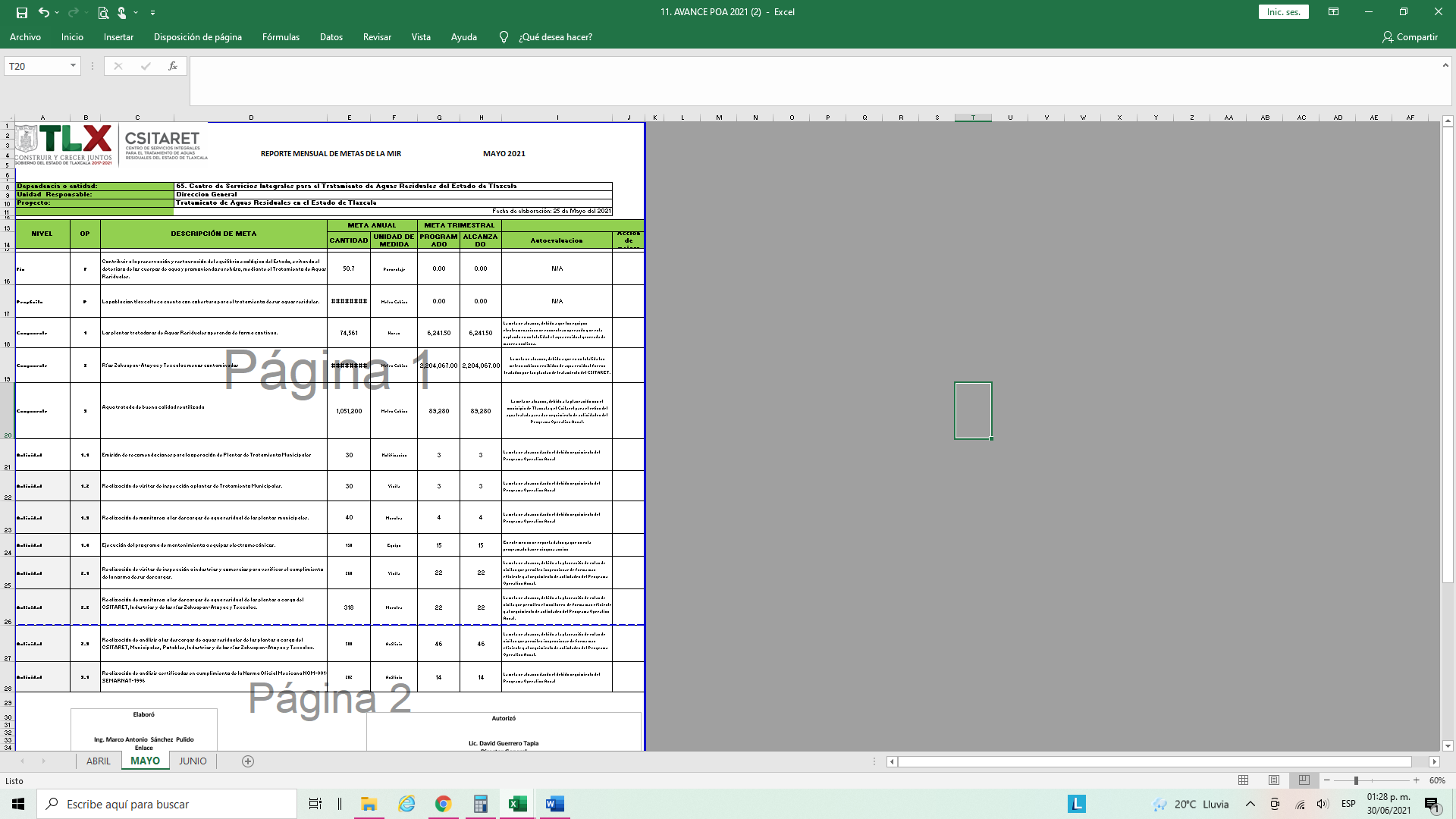 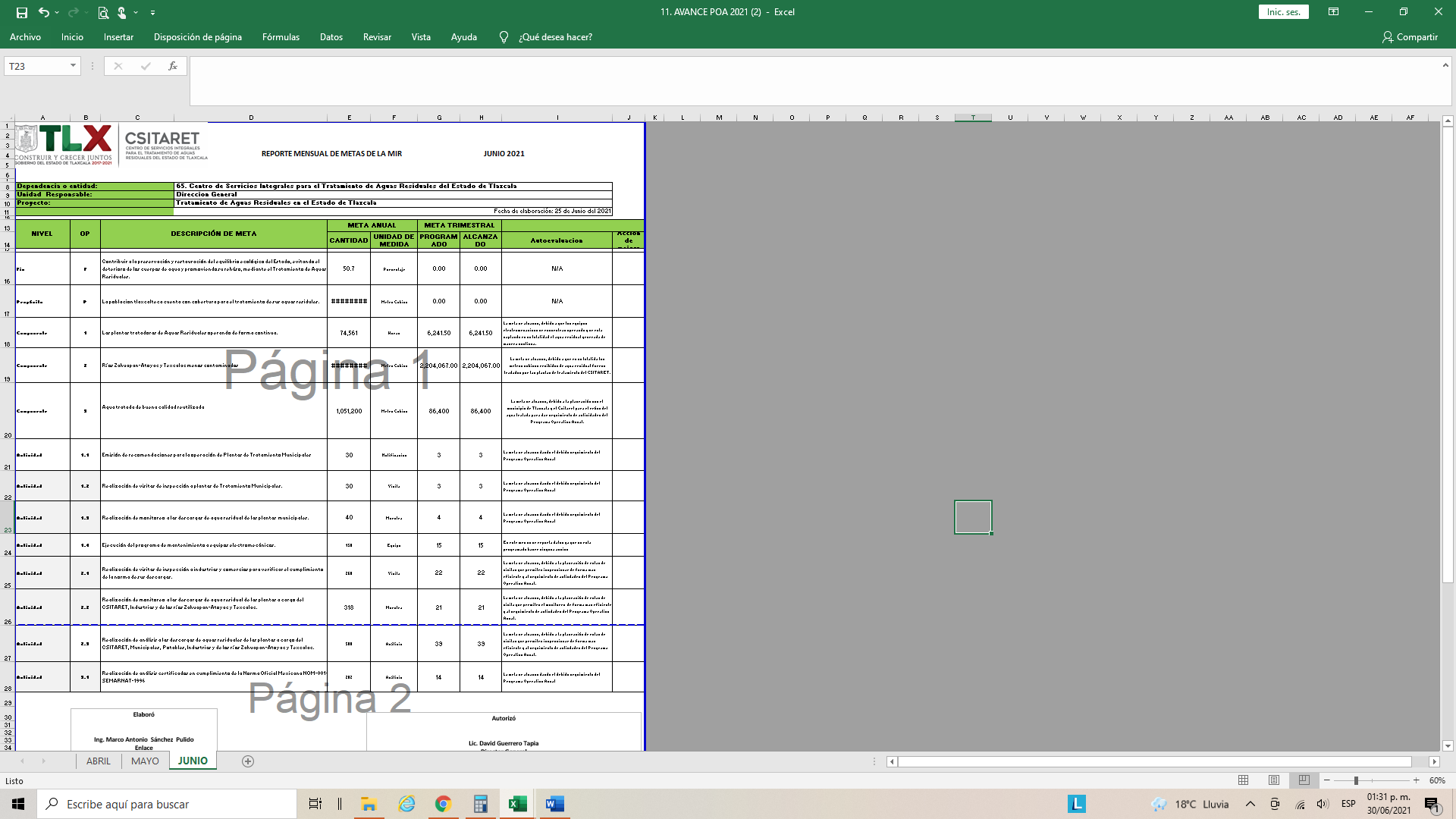 NÚMERO DE PROYECTODESTINO DEL GASTO
(Denominación o descripción)MUNICIPIOLOCALIDADÁMBITOTOTAL ANUALTOTAL EJERCIDO AL 30 DE JUNIO DE 20211REHABILITACIÓN DE OFICINAS DEL CSITARETTLAXCALASAN HIPOLITO CHIMALPAESTATAL$ 299,584 $ 299,584 